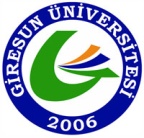 		T.C.GİRESUN ÜNİVERSİTESİSOSYAL BİLİMLER ENSTİTÜSÜKAYIT SİLDİRME İSTEM DİLEKÇESİSOSYAL BİLİMLER ENSTİTÜSÜ MÜDÜRLÜĞÜNE	Enstitünüzün .................................................................................. Anabilim/Bilim dalında .....................................Programında …………………. numaralı Tezsiz Yüksek Lisans/Tezli Yüksek Lisans/Doktora programı öğrencisiyim. Kendi isteğimle kaydımı sildirmek istiyorum.	Gereğini saygılarımla arz ederim.											 ........./........./20......											    ................................................											  (Ad, Soyad, İmza)Adres:		.......................................................................................................................		.......................................................................................................................		.......................................................................................................................			.......................................................................................................................Telefon: 	Ev:..................................................................................................................		İş:...................................................................................................................E-posta:	.........................................................@..........................................................T.C. Kimlik No:  ………………………………….EKLER: 1) Kütüphane ve Dokümantasyon Dairesi Başkanlığından borcunun olmadığına ilişkin yazı.                2) Öğrenci KimliğiENSTİTÜ YÖNETİM KURULU KARARI			Tarih :  ......../......../20.....                         Karar No: